Publicado en Madrid el 28/01/2022 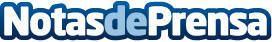 La Fundación Infantil Ronald McDonald® acreditada en transparencia por Lealtad InstitucionesHa sido distinguida por su rigurosidad y buen hacer en su gestión, así como el cumplimiento de sus fines de interés general. Este proyecto, novedoso en España, responde a la inquietud por parte de la sociedad de que las fundaciones cumplan con los más altos estándares en materia de buen gobierno y transparencia. La Fundación Infantil Ronald McDonald es referente en la creación de programas que ofrecen salud y bienestar a niños gravemente enfermos y sus familiasDatos de contacto:Autor914115868Nota de prensa publicada en: https://www.notasdeprensa.es/la-fundacion-infantil-ronald-mcdonald Categorias: Nacional Sociedad Infantil Solidaridad y cooperación http://www.notasdeprensa.es